Я знаю, какой управленец нужен сегодня школеКачан Н.Н., директор МОУ лицей №1 г. Канска.Надежда Николаевна считает, что ей повезло в том, что в 2003 году ее назначили директором вновь создаваемого образовательного учреждения - лицея №1 г. Канска. Руководителю удалось повысить качество образования и решить много важных задач на первоначальных этапах создания. Директор призналась: «Через три года лицей стал дружным коллективом взрослых и детей, способным решать серьезные задачи образования». Для начальной школы ввели развивающий час, который помог раскрыть творческий потенциал учителей, увлечь самых маленьких учащихся исследовательской деятельностью и, что самое главное, у педагогов появилось время неформального общения с ребенком. Стоит отметить еще одну интересную находку лицея. Два раза в год уроки детям преподают родители. Расписание на этот день составляется за месяц, и родители совместно с учителями заранее готовят подробный план урока, после проведения которого выбирается тема обсуждения на родительско-педагогическом совете. Школа постоянно ищет и применяет собственные ноу-хау для развития образовательного процесса и заинтересованности учеников.Несколько слов о Вашей молодой, но такой творческой школе.Лицей № 1 г. Канска Красноярского края – муниципальное общеобразовательное учреждение, обеспечивающее повышенный уровень общего среднего образования естественнонаучной и технической направленности. Начиная со дня основания (2003 год), аналитика внутри лицея строится проблемным образом, то есть на грани между образом желаемого будущего и реальностью настоящего. Образ желаемого будущего лицея зафиксирован в его миссии: «Создание мест проявления самобытности каждого лицеиста, родителя и педагога; «усиление сильного» в их индивидуальных особенностях; оформление и публичное предъявление их личностных достижений».По отношению к содержанию обозначенной миссии в лицее ведется специальная деятельность по осмыслению необходимости принятия новых норм и их освоению всеми членами педагогического коллектива; по проектированию опережающих изменений, по оформлению их в локальных подзаконных актах. На протяжении ряда лет на базе лицея № 1 функционирует Центр профессиональной карьеры. Система профессиональной ориентации в лицее предоставляет возможность для усвоения лицеистами определенной системы знаний, норм, ценностей, позволяющих осуществлять профессиональный выбор в процессе соотнесения собственных интересов и возможностей с социальным заказом общества с учетом прогнозирования потребности в кадрах.Основным партнером лицея в профориентационной работе является Сибирский Федеральный Университет, предприятия - кластеры г. Канска. С 2007 года лицей – базовая школа по реализации профильного обучения.В начале 2006 года Совет лицея утвердил новое направление развития - Создание пространства становления жизненных установок лицейского сообщества как культурно воспитывающей инициативной среды. Это направление положено в основу программы развития лицея, которая была представлена на конкурс среди инновационных образовательных учреждений в рамках приоритетного национального проекта «Образование». По итогам конкурса МОУ лицей №1 стал грантополучателем. Расскажите пожалуйста про «родительские уроки». Какие предметы ведут родители? Они используют учебники и работают по программе или это авторские творческие уроки? Ставят ли родители отметки?Идея проведения уроков родителями принадлежит Управляющему совету. Ежегодно лицей в течение недели празднует день рождение. Это многогранное интересное Со-бытие. Педагогическое сообщество предъявляет в рамках праздника профессиональные достижения городу и краю, учащиеся демонстрируют лучшие свои достижения академического, интеллектуального, спортивного, художественного характера. Один из дней (чаще это четверг) родители проводят самые настоящие уроки. Этому предшествует двухмесячная подготовка (благо, времени свободного достаточно, так как есть рождественские выходные). Простой подсчет 32 класса-комплекта по 5 уроков дает 160 часов учебных занятий. В соответствие с нормативно-правовой базой, обеспечивающей данную деятельность, ответственность за выбор родителем предмета несет классный руководитель, а за качество его проведения учитель-предметник. Родители выбирают тот предмет, который им бы хотелось провести, а его подготовку начинаем с дидактических условий проведения: как ставится цель, какими средствами будем достигать цели, какова норма оценочной деятельности и т.д. Это авторские уроки, но какие это уроки, - просто восхищение! Разработки лучших «шедевральных» уроков мы бережно храним. Я вспоминаю 2 урока: первый «Математика – это музыка цифр», который давали два папы, родители 11-классников, и интегрированный урок МХК и литературы «Романсы по произведениям А.С. Пушкина», - провела урок мама профессиональная исполнительница романсов. Да, родители имеют полное право оценить учащегося на уроке, в части планируемых совместно с учителем-предметником результатов. Главное в том, что после таких родительских уроков проводится педагогический совет, тема выбирается такая, которая один раз в фокусе родительских чаяний, с другой стороны - эта тема в фокусе самого урока. Например, в прошлом году (день рождения лицея 15-22 января) в рамках проведения таких уроков состоялся педагогический совет: «Контрольно-оценочная деятельность на уроке». Резолюция совместно выработанных и принятых решений содержит семь предложений родителей, четыре из который легли в нормативный документ, обеспечивающий промежуточную аттестацию учащихся. Важен и тот факт, что данное мероприятие мы совместно планируем, проводим и несем ответственность за принятые решение, а главное - родители познают нелегкий труд учителя и часто они для себя снимают много вопросов, например: «Почему моего сына первоклашку редко спрашивают на уроке».Вы активно работаете в направлении заинтересованности учеников. Насколько современные технологии Вам помогают в этом? Как Вы используете ИКТ в образовании? Ведут ли родители информатику? Педагоги, понимая, что рентабельность учебной деятельности связано, конечно, с ИКТ, а при введении ФГОС второго поколения необходимо высвобождение времени для реализации других задач, активно их используют. Например, учитель математики Суцкелис Г.А. насчитывает более 20 позиций применения ИКТ. Использование ИКТ доступно любому учителю: хорошая квалификация, хорошее оснащение (высокая интернет-скорость, 4 компьютерных класса, 148 компьютеров (в лицее 890 учащихся), все машины в локальной сети, доступ в библиотеку СФУ, в том числе, с домашнего комьпьютера, 24 аппаратно-интерактивных комплексов, эл. журнал и эл. дневник. Про весь электронный сервис в интервью трудно рассказать, но это перспективное направление развития в лицее, обозначенное в Целевой подпрограмме «Создание Электронного сервиса». Основные ожидаемые результаты от реализации подпрограммы связаны с:прозрачностью системы образования и воспитания; доступностью информации обо всех видах деятельности лицея для всех членов лицейского сообщества и широкой общественности; оперативной реакцией на запросы родителей, учащихся; повышением престижа лицея и его привлекательностью для родителей и учащихся.Родители, конечно же, выбирают и проводят уроки Информатики. Особенность, на мой взгляд, в том, что родители демонстрируют больше профессиональное, не предметное содержание. Встреча с настоящим программистом, специалистом в области программного обеспечения, или как в 10 классе прошел урок «Компьютерная защита информации».Проекты, исследования… Какие инструменты, приборы, технику школа дает детям для работы? Какие проекты и исследования учащихся Вы могли бы выделить?В течение 6 лет в лицее работает структурное подразделение Проектная Лицейская Компания. Существуют три проектные линии, они все обеспечиваются разным инструментарием. В лицее есть лаборатория «Умник» (её стоимость более 1 млн. руб.), проекты учащихся предметного содержания в основном обеспечиваются за счет нее, а проекты социального характера за счет сетевых ресурсов. Есть достаточно много достойных внимания проектов: «Утилизация отходов», «Энергосбережение Северного микрорайона», «Создание спортивной инфраструктуры лицея» и т.д. Исследовательская деятельность - это особая «фишка» лицеистов, учащиеся занимают ежегодно много призовых мест и муниципального, и регионального уровней. Например, в 2011 г. на Всероссийском конкурсе научно-исследовательских работ обучающихся общеобразовательных учреждений имени Д.И. Менделеева в Москве учащиеся лицея стали лауреатами, а на региональном уровне в секции «Математика» ученик 11 класса занял 1 место.О чем мечтаете в плане технической оснащенности Вашей школы и для каких образовательных целей/проектов?Мечтаем создать свой комплекс робототехники, чтобы обеспечить следующий горизонт развития лицея в технической составляющей (это одно из условий развития лицея, описанного в Программе развития 2011-2015гг.).В каких сетевых педагогических сообществах участвуют учителя Вашего коллектива? Очень большой список. Например, некоторые из них: «Открытый класс», «Первое сентября», «Олимпийский образовательный портал», «Сеть творческих учителей ITN», «СМИ завуч. инфо», «Про школу.ру», и еще 13 по списку, в том числе «ГМО…».Возможность использования интернет-ресурсов, на самом деле, уникальна. Без отрыва от производства в реальном времени профессиональное общение очень важно, даже потому, чтобы сверить мысли, взгляды, понять вектор собственного развития, выяснить дефициты. Рост участников вебинаров в лицее заметен, 48% учителей и управленцев включены в обсуждение различного рода интересующих нас тем. Учителя – 12 человек (всего в лицее 54 учителя) дистанционно в прошлом учебном году повысили квалификацию в Педагогическом университете «Первое сентября». Постоянно пользуемся профессиональными интернет-ресурсами: дистанционное обучение Красноярья, Единая коллекция Цифровых Образовательных ресурсов и т. д.Что помогает Вам в первую очередь, как руководителю ОУ, держать высокую планку в работе школы и двигаться вперед, несмотря ни на какие трудности?«Задайте вопрос, какой управленец нужен сегодня школе, и я с глубоким убеждением скажу: нужен управленец, бесспорно знающий, умеющий нестандартно мыслить, обладающий управленческими компетентностями и особым чутьем на все действительно новое и прогрессивное, являющийся чутким и тактичным по отношению к коллегам по профессиональному цеху, и конечно, преданный своему делу» (из моего конкурсного эссе). Меня же держат 2 кита:- трудолюбие и высокая степень ответственности;- управленческие компетенции и умение работать над собой.А вообще я люблю притчу: «Жил мудрец, который знал все. Один человек захотел доказать, что мудрец знает не все. Зажав в ладонях бабочку, он спросил: “Скажи, мудрец, какая бабочка у меня в руках: мертвая или живая?” А сам думает: “Скажет живая – я ее умерщвлю, скажет мертвая – выпущу”. Мудрец, подумав, ответил: “Все в твоих руках».Я уверена, что судьба любой школы в руках управленца. Вот почему у великих управленцев есть именные школы: школа Ямбурга, Рачевского, Пинского… Я хочу, чтобы когда-нибудь лицей был школой Качан!Источник: http://npstoik.ru/_________________________________________________________________Российский портал информатизации образования содержит: законодательные и нормативные правовые акты государственного регулирования информатизации образования, федеральные и региональные программы информатизации сферы образования, понятийный аппарат информатизации образования, библиографию по проблемам информатизации образования, по учебникам дисциплин цикла Информатика, научно-популярные, документальные видео материалы и фильмы, периодические издания по информатизации образования и многое другое.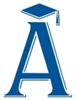 